Konkurs: 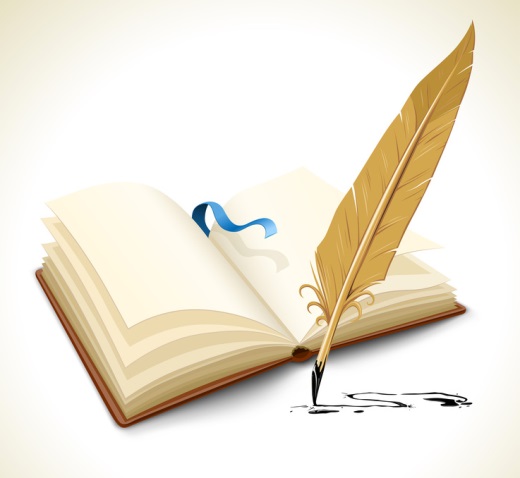 M iłośników słowa zapraszamy do wzięcia udziału w konkursie:   Czytamy prozę rosyjską, który odbywa się po raz drugi i tym razem będzie miał miejsce 24.11.2017 o godz. 10.00 na Wydziale Humanistycznym UMCS (Duża Aula, Plac Marii Skłodowskiej-Curie 4A).Organizatorami konkursu są: Instytut Filologii Słowiańskiej KUL oraz Instytut Germanistyki i Lingwistyki Stosowanej UMCS.Założenia konkursowe:Konkurs przeznaczony dla studentów studiów I i II stopnia.   Przedmiotem konkursu jest samodzielne przygotowanie dwóch (czytanych) fragmentów prozy rosyjskiej w języku oryginału.Czas występu nie powinien przekraczać 8 minut dla dwóch utworów.Prezentacje mogą być wzbogacone o środki artystyczne (rekwizyty, kostium, podkład muzyczny itd.). Studenci obcokrajowcy będą stanowić oddzielną grupę konkursową. Osoby, które brały udział w konkursie w zeszłym roku są proszone o przygotowanie innych utworów niż w zeszłym roku. Jury ocenia:Interpretację utworuPoprawność językową (wymowa, intonacja, akcent) Warsztat artystyczny Zgłoszenia uczestników należy nadsyłać do dnia 18.11.2017 na adres: zoe@umcs.pl (zoe@umcs.lublin.pl) lub monyd@kul.lublin.plKarta zgłoszeniowa:Imię i nazwisko uczestnika: ___________________________________________________________Uczelnia, kierunek: __________________________________________________________________Rok studiów: _______________________________________________________________________Tytuły interpretowanych utworów: 1. __________________________________________________2. ________________________________________________________________________________Autorzy interpretowanych utworów: 1. _________________________________________________2. ________________________________________________________________________________Dane do kontaktu: mail _________________________; nr tel. _______________________________